На основании пункта 1 статьи 40 Закона Республики Беларусь  от 4 января 2010 г. № 108-З «О местном управлении и самоуправлении в Республике Беларусь» Хотимский районный исполнительный комитет РЕШИЛ:Ввести в персональный состав постоянно действующей комиссии по координации работы по содействию занятости населения, утвержденный решением Хотимского районного исполнительного комитета от 11 июня 2018 г. № 13-9 «Об утверждении персонального состава постоянно действующей комиссии по координации работы по содействию занятости населения», Еремина Александра Александровича, исполняющего обязанности председателя Березковского сельского исполнительного комитета, Корневу Людмилу Владимировну, исполняющего обязанности председателя Тростинского сельского исполнительного комитета, исключив из него Балашкова А.А.,  Хилькевич И.В., Ячменева В.М.Председатель Хотимского районного исполнительного комитета                                                                           М.Н.КуксенковУправляющий делами  Хотимского районногоисполнительного комитета                                            Н.П.ХололоваПроект решения подготовил:Секретарь постоянно действующей комиссии по координации работыпо содействию занятости населения                                 Н.Ф.Тасенко«   »                         2022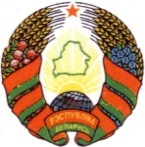 МАГІЛЁЎСКІ АБЛАСНЫВЫКАНАЎЧЫ КАМІТЭТМОГИЛЕВСКИЙ ОБЛАСТНОЙИСПОЛНИТЕЛЬНЫЙ КОМИТЕТХОЦІМСКІ РАЁННЫВЫКАНАЎЧЫ КАМІТЭТХОТИМСКИЙ РАЙОННЫЙИСПОЛНИТЕЛЬНЫЙ КОМИТЕТРАШЭННЕРЕШЕНИЕ  _____________ № ________г.п. Хоцімскг.п.ХотимскОб  изменении  решения Хотимского районного исполнительного комитета от 11 июня 2018 г. № 13-9                                                                                                          